		Соглашение		О принятии согласованных технических правил Организации Объединенных Наций для колесных транспортных средств, предметов оборудования и частей, которые могут быть установлены и/или использованы на колесных транспортных средствах, и об условиях взаимного признания официальных утверждений, выдаваемых на основе этих правил Организации Объединенных Наций*		(Пересмотр 3, включающий поправки, вступившие в силу 14 сентября 2017 года)_________		Добавление 100 — Правила № 101 ООН		Пересмотр 3 — Поправка 8Дополнение 9 к поправкам серии 01 — Дата вступления в силу: 3 января 2021 года		Единообразные предписания, касающиеся официального утверждения легковых автомобилей, приводимых в движение только двигателем внутреннего сгорания либо приводимых в движение при помощи гибридного электропривода, в отношении измерения объема выбросов двуокиси углерода и расхода 
топлива и/или измерения расхода электроэнергии и запаса хода на электротяге, а также транспортных средств категорий М1 и N1, приводимых в движение только при помощи электропривода, в отношении измерения расхода электроэнергии и запаса хода на электротяге Настоящий документ опубликован исключительно в информационных целях. Аутентичным и юридически обязательным текстом является документ: ECE/TRANS/WP.29/2020/64._________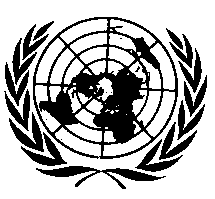 ОРГАНИЗАЦИЯ ОБЪЕДИНЕННЫХ НАЦИЙПриложение 6Пункт 1.1 изменить следующим образом:«1.1	Объем выбросов двуокиси углерода (СО2) и расход топлива транспортных средств, приводимых в движение только двигателем внутреннего сгорания, определяют в соответствии с процедурой проведения испытания типа I, определенной в приложении 4a
к Правилам № 83 ООН, согласно той серии поправок, на основании которых данное транспортное средство официально утверждено, либо — в том случае, если данное транспортное средство не было официально утверждено на основании Правил № 83, — согласно той серии поправок, которые действовали на момент официального утверждения этого транспортного средства.В том случае, если транспортное средство официально 
утверждено в отношении выбросов в соответствии с процедурами ВПИМ, определенными в ГТП № 15 ООН, вместо методологии, предусмотренной в добавлении 7 к приложению 4а к Правилам № 83 ООН, может использоваться методология определения общего сопротивления движению транспортного средства и регулировки динамометрического стенда, определенная в добавлении 2
к приложению 7».Приложение 7Добавление изменить следующим образом:«Приложение 7 — Добавление 1			Определение общей дорожной нагрузки на транспортное средство, приводимое в движение только электроприводом, и тарирование динамометрического стенда»Включить новое добавление 2 к приложению 7 следующего содержания:«Приложение 7 — Добавление 2		Альтернативная процедура определения общей дорожной нагрузки на транспортное средство1.	ВведениеВ настоящем добавлении излагается метод расчета общей дорожной нагрузки, который может использоваться по усмотрению изготовителя в том случае, если транспортное средство утверждено в отношении выбросов на основании процедуры, предусмотренной в ГТП № 15 ООН.2.	Метод2.1	Расчет дорожной нагрузки согласно ВПИМ	Дорожную нагрузку на транспортное средство согласно ВПИМ определяют в соответствии с приложением 4 к ГТП № 15 ООН либо, если транспортное средство принадлежит к интерполяционному семейству, — в соответствии с пунктом 3.2.3.2.2 приложения 7 “Определение общей дорожной нагрузки на транспортное средство” с учетом входных параметров отдельного транспортного средства:a)	испытательной массы транспортного средства1, оснащенного стандартным оборудованием1;b)	значения КСК, определенного для соответствующего класса энергоэффективности шин в соответствии с таблицей А4/2 приложения 4 к ГТП № 15 ООН, либо, если шины на передней и задней осях относятся к различным классам по энергоэффективности, в соответствии со средневзвешенным значением, рассчитанным по уравнению, приведенному
в пункте 3.2.3.2.2.2.3 приложения 4 к ГТП № 15 ООН;c)	аэродинамического сопротивления транспортного средства, оснащенного стандартным оборудованием.2.2	Расчет применяемого (для НЕЕЦ) значения дорожной нагрузки на транспортное средство2.2.1	Влияние различных предписаний по давлению в шинах	За давление в шинах, которое следует учитывать для целей расчета дорожной нагрузки НЕЕЦ, принимают среднее арифметическое
значение по двум осям от среднего значения между минимальным и максимальным значениями давления в шинах, разрешенными для выбранных шин на каждой оси в соответствии с контрольной массой транспортного средства для НЕЕЦ. Расчет проводят по следующей формуле:где:Pmax	—	среднее арифметическое максимальных значений давления
в выбранных шинах по двум осям;Pmin	—	среднее арифметическое минимальных значений давления
в выбранных шинах по двум осям;Соответствующее влияние в плане сопротивления, воздействующего на транспортное средство, рассчитывают по следующей формуле:2.2.2	Влияние глубины протектора шин	Влияние в плане сопротивления, воздействующего на транспортное средство, определяют по следующей формуле:где RMn	 — 	контрольная масса транспортного средства в соответствии с настоящими Правилами.2.2.3	Влияние различных подходов к учету массы вращающихся частей	При регулировании параметров выбега для ВПИМ значения времени выбега преобразуют в силу и наоборот, принимая в расчет применимую испытательную массу плюс поправку на вращающуюся массу
(3 % от значения MRO + 25 кг). При регулировании параметров выбега для НЕЕЦ значения времени выбега преобразуют в силу и наоборот,
не принимая в расчет влияние вращающейся массы.2.2.4	Определение коэффициентов дорожной нагрузки для НЕЕЦa)	Коэффициент дорожной нагрузки F0,n, выраженный в 
ньютонах (Н), для транспортного средства, определяют следующим образом:i)	влияние различных сил инерции:где:RMn — контрольная масса транспортного средства в соответствии с настоящими Правилами;F0w — коэффициент дорожной нагрузки F0, определенный для испытания транспортного средства по процедуре ВПИМ; TMw — испытательная масса транспортного средства, оснащенного стандартным оборудованием, по процедуре ВПИМ;ii)	влияние различного давления в шинах:,где используемый в формуле коэффициент  рассчитан
в соответствии с пунктом 2.2.1;iii)	влияние инерции вращающихся частей:iv)	влияние различной глубины протектора шин:,где используемый в формуле коэффициент  рассчитан в соответствии с пунктом 2.2.2.b)	Коэффициент сопротивления движению F1n для транспортного средства определяют следующим образом:c)	Коэффициент сопротивления движению F2n для транспортного средства определяют следующим образом:где коэффициент  — коэффициент дорожной нагрузки F2 согласно ВПИМ, определенный для транспортного средства, оснащенного стандартным оборудованием».E/ECE/324/Rev.2/Add.100/Rev.3/Amend.8−E/ECE/TRANS/505/Rev.2/Add.100/Rev.3/Amend.8E/ECE/324/Rev.2/Add.100/Rev.3/Amend.8−E/ECE/TRANS/505/Rev.2/Add.100/Rev.3/Amend.82 February 2021